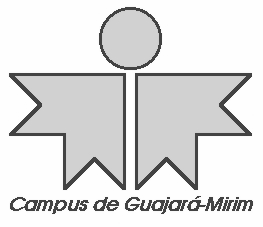 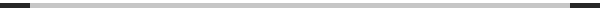 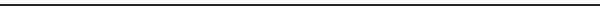 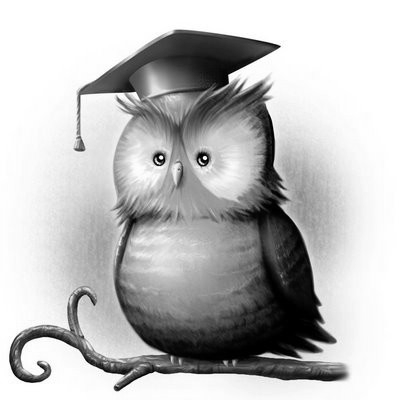 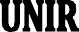 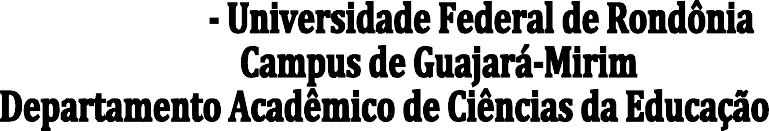 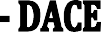 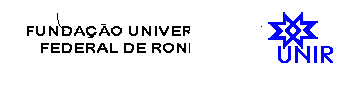 EMENTA DE DISCIPLINASDISCIPLINA: LIBRAS II	- Créditos: 3	CH: 60DISCIPLINA: LIBRAS II	- Créditos: 3	CH: 60Ementa: Cultura surda e a produção literária envolvendo temas transversais, considerando também ocontexto da História e Educação Indígena e Afro-brasileira. Educação Bilíngue no Brasil. Prática douso da LIBRAS em situações discursivas mais formais. Aspectos gramaticais da Língua de sinais eseus níveis linguísticos. Classificadores.Ementa: Cultura surda e a produção literária envolvendo temas transversais, considerando também ocontexto da História e Educação Indígena e Afro-brasileira. Educação Bilíngue no Brasil. Prática douso da LIBRAS em situações discursivas mais formais. Aspectos gramaticais da Língua de sinais eseus níveis linguísticos. Classificadores.Bibliografia básica:BRITO, Lucinda Ferreira. Por uma gramática de línguas de sinais. 2 ed. Rio de Janeiro: Tempo Brasileiro, 2010.QUADROS, Ronice Muller de; KARNOPP, Lodenir Becker. Língua de sinais brasileira: estudos linguísticos. Porto Alegre: Artmed, 2004.SKLIAR, C. A Surdez: um olhar sobre as diferenças. 4 ed. Porto Alegre: Ed. Mediação, 2010.Bibliografia complementar:CAPOVILLA, Fernando César; RAPHAEL, Walkiria Duarte. NOVO DEIT Dicionário Enciclopédico Ilustrado Trinlíngue da Língua de Sinais Brasileira Baseado em Linguística e Neurociências Cognitivas. 2 volumes. 3. ed. São Paulo: USP.FELIPE, Tanya; MONTEIRO, Myrna S. LIBRAS em contexto. Curso Básico. MEC/FENEIS: Rio de Janeiro. 2006. www.feneis.org.br/page/libasemcontexto.aspFERNANDES, E. Problemas lingüísticos e cognitivos do surdo. Rio de Janeiro: Agir, 1990.FERREIRA-BRITO, L. Por uma gramática de língua de sinais. Rio de Janeiro: Tempo brasileiro,1995.VERGAMINI, S.A. Mãos fazendo história. Rio de Janeiro: Editora Arara Azul, 2003.Bibliografia básica:BRITO, Lucinda Ferreira. Por uma gramática de línguas de sinais. 2 ed. Rio de Janeiro: Tempo Brasileiro, 2010.QUADROS, Ronice Muller de; KARNOPP, Lodenir Becker. Língua de sinais brasileira: estudos linguísticos. Porto Alegre: Artmed, 2004.SKLIAR, C. A Surdez: um olhar sobre as diferenças. 4 ed. Porto Alegre: Ed. Mediação, 2010.Bibliografia complementar:CAPOVILLA, Fernando César; RAPHAEL, Walkiria Duarte. NOVO DEIT Dicionário Enciclopédico Ilustrado Trinlíngue da Língua de Sinais Brasileira Baseado em Linguística e Neurociências Cognitivas. 2 volumes. 3. ed. São Paulo: USP.FELIPE, Tanya; MONTEIRO, Myrna S. LIBRAS em contexto. Curso Básico. MEC/FENEIS: Rio de Janeiro. 2006. www.feneis.org.br/page/libasemcontexto.aspFERNANDES, E. Problemas lingüísticos e cognitivos do surdo. Rio de Janeiro: Agir, 1990.FERREIRA-BRITO, L. Por uma gramática de língua de sinais. Rio de Janeiro: Tempo brasileiro,1995.VERGAMINI, S.A. Mãos fazendo história. Rio de Janeiro: Editora Arara Azul, 2003.